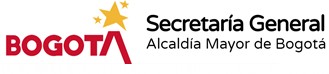 COSTOS REPRODUCCIÓN DE COPIASCOSTOS REPRODUCCIÓN DE COPIASCOSTOS REPRODUCCIÓN DE COPIASCOSTOS REPRODUCCIÓN DE COPIASCOSTOS REPRODUCCIÓN DE COPIASCOSTOS REPRODUCCIÓN DE COPIASCOSTOS REPRODUCCIÓN DE COPIASCOSTOS REPRODUCCIÓN DE COPIASDescripciónValor sin IVA 2016IVA 16%Valor Total 2016DescripciónValor sin IVA 2016IVA 16%Valor Total 2016VALOR2022IPC 2023IVA19%VALOR2023DescripciónValor sin IVA 2016IVA 16%Valor Total 2016VALOR202213,28%IVA19%VALOR2023Blanco y negro por hoja52860799281173Blanco y negro doble carta2643039443983Color por hoja731285109123109232Color doble carta25841299389440389829Fotoplano medio pliego161025818682425274724255172Fotoplano Pliego393062945595919670559191262412624Fotoplano carta u oficio a color5899468388710048871891Heliografía medio pliego2584129938940276478Heliografía pliego589946838878447451589CO Compacto (CD)749120869112810048871891